2018年项目汇总表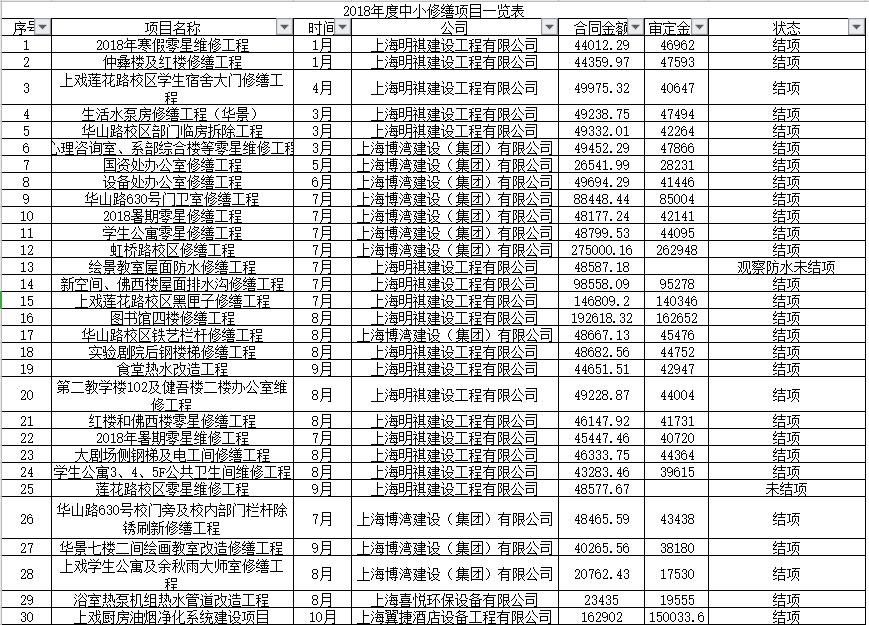 